Сорок первое  заседание третьего созываРЕШЕНИЕ15 июня 2016 года № 201О публичных слушаниях по проекту решения Совета сельского поселения Мурсалимкинский сельсовет муниципального района Салаватский район Республики Башкортостан «О внесении изменений и дополнений в Устав сельского поселения Мурсалимкинский сельсовет муниципального района Салаватский район Республики Башкортостан»В соответствии со статьей 28 Федерального закона от 6 октября 2003 года № 131-ФЗ «Об общих принципах организации местного самоуправления в Российской Федерации», Совет сельского поселения Мурсалимкинский сельсовет муниципального района Салаватский район Республики БашкортостанРЕШИЛ:1. Провести публичные слушания по проекту решения Совета сельского поселения Мурсалимкинский сельсовет муниципального района Салаватский район Республики Башкортостан «О внесении изменений и дополнений в Устав сельского поселения Мурсалимкинский сельсовет муниципального района Салаватский район Республики Башкортостан» (далее – проект Решения) 29 июня 2016 года в 11- 00 часов в зале заседаний Администрации сельского поселения Мурсалимкинский сельсовет муниципального района Салаватский район Республики Башкортостан.2. Утвердить Положение «О публичных слушаниях по проекту (муниципального правового акта) решения Совета сельского поселения Мурсалимкинский сельсовет муниципального район Республики Башкортостан «О внесении изменений и дополнений в Устав сельского поселения Мурсалимкинский сельсовет муниципального района Салаватский район Республики Башкортостан», согласно приложению № 1.3. Организацию и проведение публичных слушаний по проекту Решения  возложить на Комиссию по подготовке и проведению публичных слушаний по проекту решения Совета сельского поселения Мурсалимкинский сельсовет муниципального района Салаватский район Республики Башкортостан «О внесении изменений и дополнений в Устав сельского поселения Мурсалимкинский сельсовет муниципального района Салаватский район  Республики Башкортостан» (далее - Комиссия) в следующем составе:председатель Комиссии – Нигаметьянов Анил Адгамович, депутат избирательного округа № 1;заместитель председателя Комиссии – Нурыев Азамат Гатиятович, депутат от избирательного округа № 3;члены Комиссии:Исмагилов Арфик Рафикович - депутат избирательного округа № 5;Санникова Ольга  Геннадьевна- депутат избирательного округа № 8;4.Утвердить Порядок учета предложений по проекту решения Совета сельского поселения Мурсалимкинский сельсовет муниципального района Салаватский район Республики Башкортостан «О внесении изменений и дополнений в Устав сельского поселения Мурсалимкинский сельсовет муниципального района Салаватский район Республики Башкортостан», а также участия граждан в его обсуждении», согласно приложению № 2.5. Установить, что письменные предложения жителей муниципального района Салаватский район Республики Башкортостан по проекту Решения, указанному в пункте 1 настоящего Решения, направляются в Совет сельского поселения Мурсалимкинский сельсовет муниципального района Салаватский район Республики Башкортостан (по адресу: с. Мурсалимкино, ул. Строительная, дом 15, в период со дня обнародования настоящего Решения до 17 июля 2016 года.6. Обнародовать настоящее Решение на  информационном стенде Совета сельского поселения Мурсалимкинский сельсовет муниципального района Салаватский район Республики Башкортостан по адресу: Республика Башкортостан, Салаватский район, с. Мурсалимкино ул. Строительная д. 15.7. Контроль за исполнением  настоящего Решения возложить на постоянную комиссию по социально - гуманитарным вопросам и охране правопорядка Совета сельского поселения Мурсалимкинский сельсовет муниципального района Салаватский район Республики Башкортостан.Глава сельского поселения Мурсалимкинский сельсоветмуниципального районаСалаватский районРеспублики БашкортостанА. Я. СадыковПОРЯДОКучета предложений по проекту решения Совета сельского поселения Мурсалимкинский сельсовет муниципального района Салаватский район Республики Башкортостан «О внесении изменений и дополнений в Устав сельского поселения Мурсалимкинский сельсовет муниципального района Салаватский район Республики Башкортостан», а также участия граждан в его обсуждении1. Жители сельского поселения Мурсалимкинский сельсовет муниципального района Салаватский район Республики Башкортостан имеют право  в письменной форме вносить предложения в Совет сельского поселения Мурсалимкинский сельсовет муниципального района Салаватский район Республики Башкортостан (по адресу: с. Мурсалимкино улица Строительная дом 15), а также участвовать в публичных слушаниях по обсуждению проекта решения, порядок организации и проведения которых определяется положением.2. Предложения по проекту решения должны содержать фамилию, имя, отчество, дату и место рождения, адрес регистрации по месту жительства и фактического проживания, серию, номер и дату выдачи паспорта гражданина или иного заменяющего его документа, наименование и код органа, выдавшего паспорт гражданина или иной заменяющий его документ. 3. Предложения по проекту решения учитываются комиссией Совета  муниципального района Салаватский район Республики Башкортостан (далее – комиссия) в журнале учета предложений по проекту решения, который должен быть прошит и пронумерован.4. Предложения по проекту решения рассматриваются, обобщаются и учитываются комиссией при предварительном рассмотрении проекта решения. Комиссия выносит указанные предложения на рассмотрение Совета с рекомендацией об их принятии или отклонении. Указанное решение комиссии рассматривается Советом до принятия решения о внесении изменений и дополнений в Устав сельского поселения Мурсалимкинский сельсовет муниципального района Салаватский район Республики Башкортостан.ПОЛОЖЕНИЕО публичных слушаниях по проекту  (муниципального правового акта) решения Совета сельского поселения Мурсалимкинский сельсовет муниципального район Республики Башкортостан «О внесении изменений и дополнений в Устав сельского поселения Мурсалимкинский сельсовет муниципального района Салаватский район Республики Башкортостан»1. Общие положения         1.1. Настоящее Положение устанавливает в соответствии с Конституцией Российской Федерации, Федеральным законом от 6 октября 2003 года № 131 -ФЗ  «Об общих принципах организации местного самоуправления в Российской Федерации» порядок организации и проведения публичных слушаний для обсуждения с участием жителей сельского поселения Мурсалимкинский сельсовет муниципального района Салаватский район Республики Башкортостан (далее - наименование муниципального образования - Муниципальное образование) по проекту  муниципального правового акта.1.2. Публичные слушания по проекту муниципального правового акта (далее – публичные слушания) могут проводиться Советом, председателем Совета.1.3. Участниками публичных слушаний могут быть жители Муниципального образования, органы территориального общественного самоуправления, эксперты, давшие заключения на предложения по проекту муниципального правового акта, а также приглашенные.2. Назначение публичных слушаний2.1. Публичные слушания проводятся по инициативе:2.1.1. населения Муниципального образования;2.1.2. Совета;2.1.3. председателя Совета.2.2. Инициатива проведения публичных слушаний от имени населения муниципального образования, может исходить от группы граждан муниципального образования численностью составляющей не менее 3% от числа жителей обладающих избирательным правом.2.3. Публичные слушания, инициированные населением Муниципального образования или Советом, назначаются Советом, а инициированные председателем Совета – председателем Совета.2.4. Состав и наименование комиссии по подготовке и проведению публичных слушаний (далее – комиссия) определяются органом местного самоуправления, назначившим публичные слушания.2.5. В решении о назначении публичных слушаний указываются:2.5.1. наименование проекта муниципального правового акта;2.5.2. дата и место проведения публичных слушаний;2.5.3. наименование комиссии;2.5.4. адрес органа местного самоуправления, назначившего публичные слушания;2.5.5. срок подачи в орган местного самоуправления, назначивший публичные слушания, письменных предложений по проекту муниципального правового акта. Указанные предложения должны содержать фамилию, имя, отчество, дату и место рождения, адрес места жительства, серию, номер и дату выдачи паспорта гражданина или иного замещающего его документа, наименование и код органа, выдавшего паспорт или документ, заменяющий паспорт гражданина.2.5.6.  иные вопросы.2.6. Решение о назначении публичных слушаний подлежит опубликованию (обнародованию) в течение 5 дней со дня его принятия.2.7. Одновременно с опубликованием (обнародованием) решения о назначении публичных слушаний опубликованию (обнародованию) подлежит проект муниципального правового акта.3. Комиссия по подготовке и проведению публичных слушаний3.1. Организация работы комиссии возлагается на председателя комиссии, являющегося ведущим публичных слушаний (далее - ведущий).3.2. Комиссия:3.2.1. обеспечивает опубликование (обнародование) решения о назначении публичных слушаний и проекта муниципального правового акта; 3.2.2. организует прием и группировку поступающих предложений по проекту муниципального правового акта;3.2.3. определяет перечень лиц, приглашаемых для участия в публичных слушаниях;3.2.4. вправе направить проект муниципального правового акта и предложения по нему экспертам с просьбой дать на них свои заключения;3.2.5. направляет в орган местного самоуправления, назначивший публичные слушания, неотозванные предложения по проекту муниципального правового акта, имеющиеся на них экспертные заключения;3.2.6. регистрирует участников публичных слушаний;3.2.7. принимает заявки от участников публичных слушаний на выступление;3.2.8. обеспечивает ведение протокола публичных слушаний.4. Процедура проведения публичных слушаний4.1. Перед началом проведения публичных слушаний комиссия организует регистрацию его участников, принимает заявки на выступления.4.2. Ведущий открывает публичные слушания, представляет себя и секретаря публичных слушаний, оглашает наименование муниципального правового акта, количество участников публичных слушаний, количество заявок на выступление, количество и обобщенные сведения о поступивших предложениях по проекту муниципального правового акта, сведения об инициаторах публичных слушаний, экспертах и другие сведения.4.3. Время выступления определяется, исходя из количества заявок на выступление, но не может быть более 5 минут на одно выступление.4.4. Поступившие предложения по проекту муниципального правового акта обсуждаются последовательно по соответствующим положениям (статьям) проекта муниципального правового акта, если иной порядок не установлен ведущим.Для организации прений ведущий оглашает поступившие предложениях по конкретному положению (статье) проекта муниципального правового акта.После этого ведущий предоставляет слово участнику публичных слушаний, внесшему в установленном порядке указанное(ые) предложение(я) по проекту муниципального правового акта, и подавшему заявку на выступление, в порядке очередности, определяемой в соответствии с пунктом 4.1. настоящего Положения.По окончанию выступления (или по истечении предоставленного времени) ведущий дает возможность другим участникам публичных слушаний высказать мнение по рассматриваемому (ым) предложению(ям).4.5. Участник публичных слушаний, внесший предложение по проекту муниципального правового акта, вправе отозвать указанное предложение, что подлежит занесению в протокол публичных слушаний.4.6. После обсуждения всех поступивших предложений по проекту муниципального правового акта ведущий предоставляет слово иным участникам публичных слушаний, желающим выступить по теме публичных слушаний.4.7. Комиссия в течение 5 дней со дня проведения публичных слушаний:4.7.1. направляет в орган, назначивший публичные слушания, все неотозванные предложения по проекту муниципального правового акта, имеющиеся заключения экспертов, сведения о количестве участников публичных слушаний, высказавших свое мнение (поддержку или несогласие) относительно неотозванных предложений, протокол публичных слушаний;4.7.2. обеспечивает опубликование (обнародование) результатов публичных слушаний с указанием сведений о дате и месте проведения публичных слушаний, наименовании проекта муниципального правового акта, числе письменных предложений по нему, числе участников и выступлений на публичных слушаниях, числе предложений, рекомендованных Совету к принятию (отклонению).БАШКОРТОСТАН РЕСПУБЛИКАҺЫСАЛАУАТ РАЙОНЫ МУНИЦИПАЛЬ РАЙОНЫНЫҢМӨРСӘЛИМ АУЫЛ СОВЕТЫ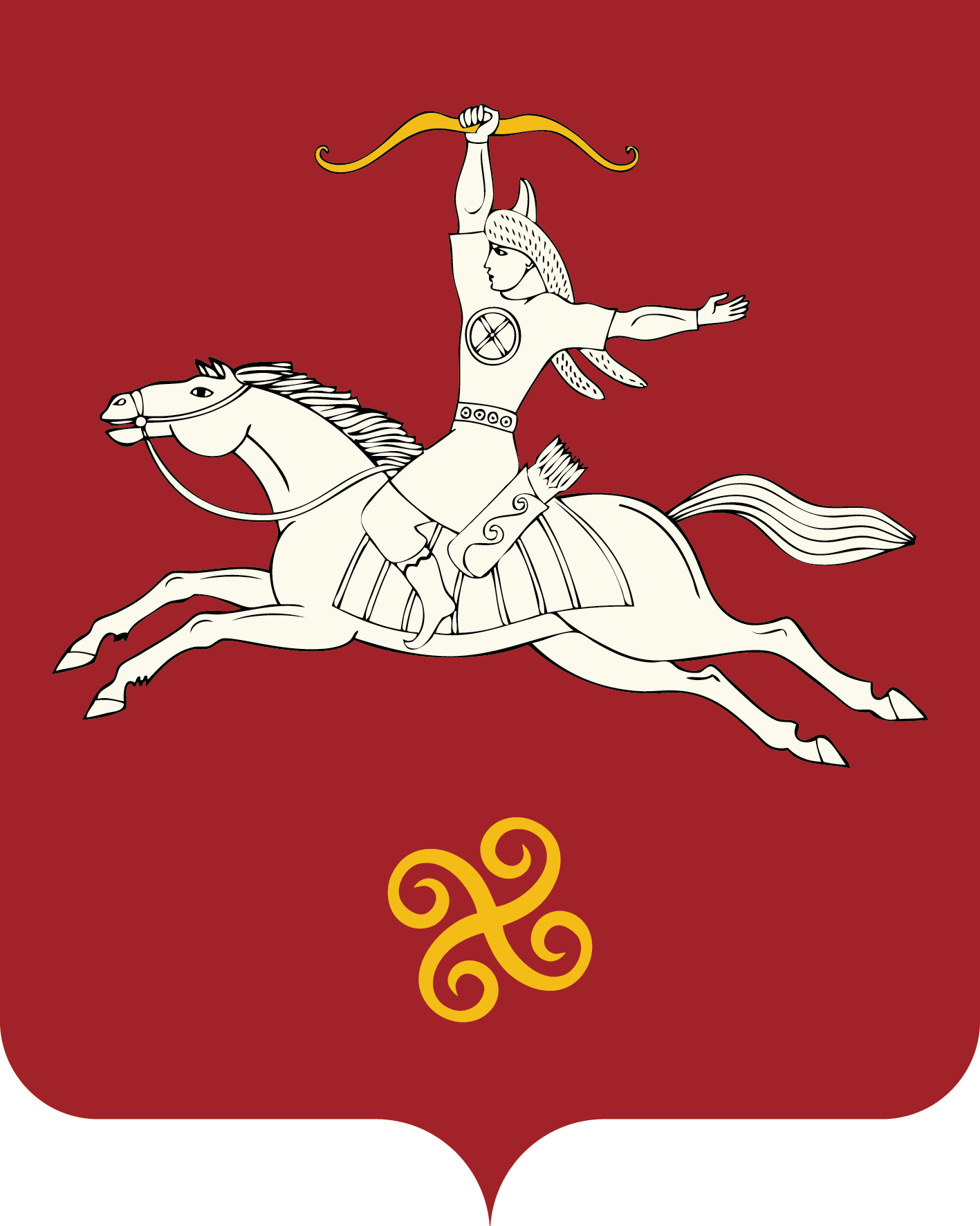 РЕСПУБЛИКА БАШКОРТОСТАНСОВЕТ СЕЛЬСКОГО ПОСЕЛЕНИЯ МУРСАЛИМКИНСКИЙ СЕЛЬСОВЕТМУНИЦИПАЛЬНОГО РАЙОНАСАЛАВАТСКИЙ РАЙОН Төзөүселәр урамы, 15 йорт, Мөрсәлим ауылы, 452485тел. (34777) 2-43-32, 2-43-65              ул. Строительная , д 15 ,           с. Мурсалимкино,  452485  тел. (34777) 2-43-32, 2-43-65